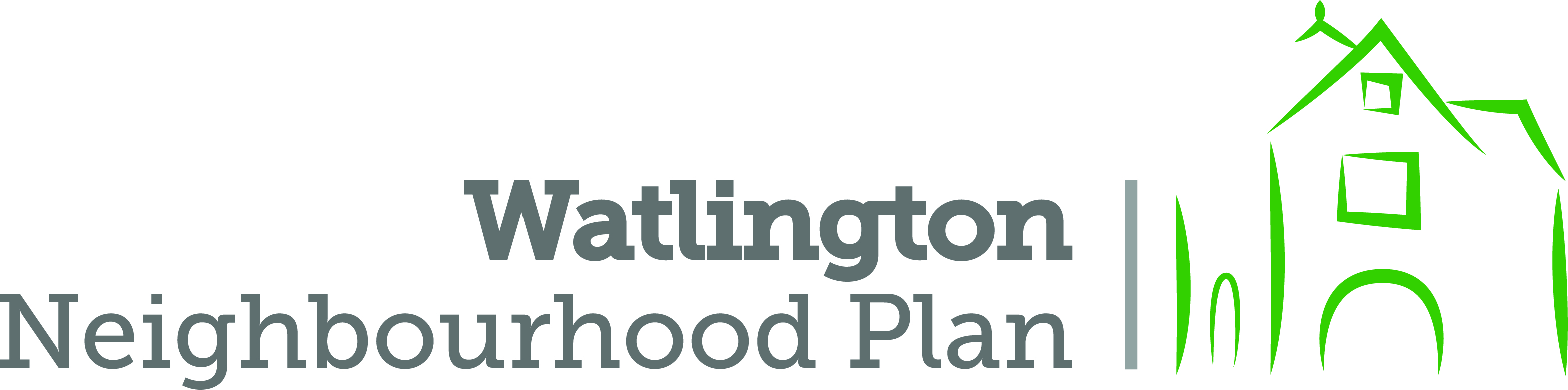 MEETING WITH PYRTON, CUXHAM, SHIRBURN  and BRITWELL SALOME – COMMUNITY ENGAGEMENT          Thursday 27th October 2016Present:Gill Bindoff, Ian Hill and Peter Richardson (Watlington)John Curtis and Genevieve Young (Pyrton)Donna Seymour and Ann Voss (Cuxham)Roger Beattie (Shirburn)Graham Wells and Chris Bidgood (Britwell Salome)Dave Rushton (Benson) also attendedSole Topic:The purpose of the meeting was for the Watlington NDP to update our neighbouring communities in respect of discussions with the Homes and Communities Agency and to re-iterate our declared objection to the proposed development at Chalgrove Airfield.All attendees were made aware that the duty of the Watlington NDP Forum is to present accurate information to our residents as part of the Draft Plan and to provide details of an “alternative route” around the west of the town. The HCA have indicated their understanding that they are able to bring together elements of the development sites with introduced funding.The Watlington NDP team distributed an illustrative plan supplied by the HCA using their “edge street” concept. It was explained that this was the second iteration and suggested more houses than will be put forward and great concern was generally over the volume of traffic in the area and the B4009 specifically as a result of probable local development, to which Chalgrove would be in additionNote:The HCA have subsequently confirmed a requirement to stage a joint meeting with all the above communities before Christmas. Benson would be involved in a separate meetingPeter Richardson01 November 2016